Борский детский сад «Теремок», филиал МКОУ «Миндерлинская СШ»Конспект открытого занятия  в подготовительной к школе группе по обучению грамотеТема: «Поможем звукам»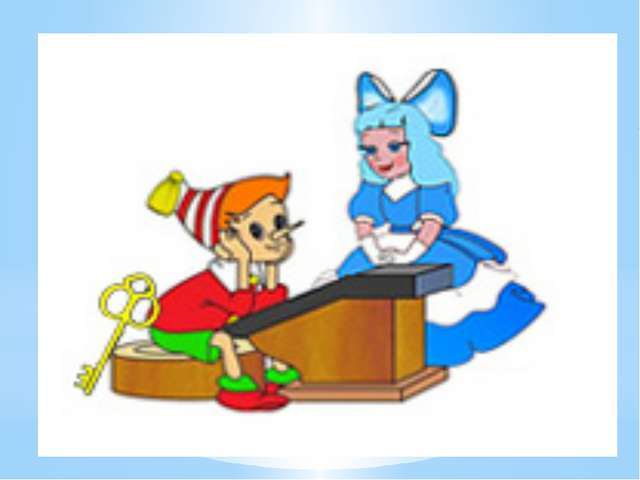 Воспитатель подготовительной к школе группе: Соболева Л.С.п. Борск,2015 г.Тема: «Поможем звукам»Программное содержание:  1. Учить называть слова с заданным звуком, делить слова на слоги.2. Продолжать учить различать гласные, согласные звуки.3. Продолжать обучению звуковому анализу слов.4. Закреплять знания о словоразличительной роли звука.Ход занятия:стук в дверь, вносят конверт с письмом.Воспитатель: Сегодня у нас занятие по обучению грамоте. Ребята, давайте поздороваемся с гостями:- Здравствуйте!- Добрый день и добрый час!- Утро доброе для Вас!- Милости просим!- Ваши добрые глаза – добрый знак!- Мы Вам рады – добрые люди!- Добрым друзьям – сердце радуется!- Теперь занимаем свои места. Воспитатель:  К нам пришло письмо, давайте его прочитаем.Чтение письмаЗдравствуйте, ребята!Пишет вам Фея звуков. Вы уже знаете звуки. Страна, в которой они живут, находится в книге. Эта книга называется «Букварь». Ее мог взять каждый ребенок почитать, вместе с воспитателем, выполнить задания. А теперь эту книгу, вместе с Мальвиной похитил Карабас-Барабас. Он заточил их в чулане и запер дверь на ключ. Ключ сломал. Ребята, помогите, пожалуйста, собрать все части ключа и тогда вы освободите Мальвину и вернете «Букварь» ребятам. А для этого вам нужно  выполнить все  задания, которые приготовил  для вас Карабас - Барабас.На экране Карабас-БарабасЯ приготовил для вас 5 конвертов с заданиями. В каждый конверт вложена часть ключа. Если вы правильно выполните  все задания, то соберёте ключ и освободите своих друзей из заточения.1 задание: Закрась кубики с гласными буквами красным карандашом, с согласными – синим. А теперь скажите, какие звуки называются гласными?Дети: гласные звуки произносятся с голосом.Звуки, которые произносятся с голосом и не встречают во рту преград, называются гласными.Воспитатель: Правильно, окошки в звуковых домиках, где живут гласные звуки, обозначаются красным цветом. Воспитатель: Ребята,   у нас есть первая часть ключа, осталось собрать еще 4 части и значит выполнить 4 задания.Воспитатель: Молодцы,  справились. Даю Вам второе задание, более сложное. Это задание для внимательных.2 задание: «Зачеркни лишний предмет в каждом ряду».Воспитатель: Правильно, с заданием справились. И у нас есть вторая часть ключа, осталось собрать еще 3 части и выполнить 3 задания. 3 задание: «Определи место звука «М» в названии каждого предмета и нарисуй синим квадрат в прямоугольнике в соответствующем месте».Воспитатель: Ребята, давайте будем стараться правильно выполнять задания и  спасем друзей.Воспитатель: Ребята,   у нас есть третья  часть ключа, осталось собрать еще 2 части и значит выполнить 2 задания.Воспитатель: Я смотрю вы устали. Выходите на ковёр.Физкультурная минутка «Буратино»                                       Буратино потянулся,Раз - нагнулся,Два – нагнулся,Три – нагнулся.Руки  в стороны развёл,Ключик, видно, не нашёл.Чтобы ключик нам достать,Нужно на носочки встать.(Все слова сопровождаются движениями) 4 задание: «Определи количество слогов в слове».Воспитатель: Сколько слогов в этом слове? И т. д. дети показывают схемы этих слов.Воспитатель:  Молодцы, смышленые дети, и с этим заданием  справились. Ребята,   у нас есть четвертая часть ключа, осталось собрать еще 1 часть и значит выполнить 1 задание (последнее).5 задание: «Напиши в квадрате под каждым предметом букву, с которой начинается его название». Прочитайте, как зовут девочку и мальчика. Воспитатель: Теперь у нас есть все 5 частей. Давайте соберем из них ключ.Дети составляют ключ из частей.Воспитатель: Ребята, закройте глаза. Происходит замена ключа на целый. Ой, ребята, произошло волшебство. Ключ стал целым!Выходит Мальвина с азбукой и угощением.Мальвина: Здравствуйте, ребята, спасибо, что вы выполнили все задания,   освободили меня и Букварь. За это я угощаю вас  (раздает печенье в виде букв).Воспитатель:   Что интересного, нового вы узнали? (ответы детей)